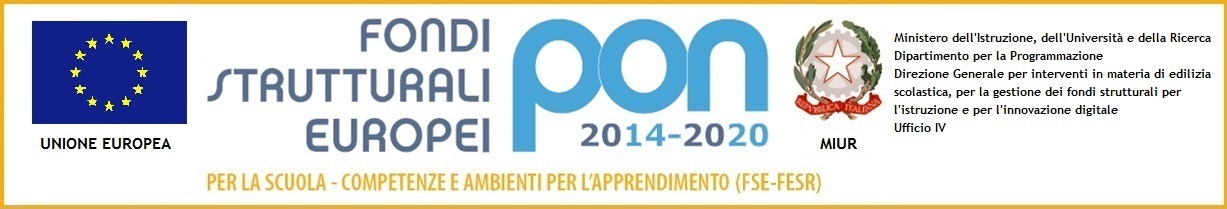 		ISTITUTO COMPRENSIVO VIA MARSALAVia Marsala 13 – 27058 Voghera (PV)Tel. 0383- 41371 - Fax 0383 41598- C.F. 95032770182Email:   PVIC826009@istruzione.it –  PEC: PVIC826009@PEC.ISTRUZIONE.ITSito web: www. icviamarsalavoghera.gov.it – COD. UNIVOCO UFFICIO 1F1EN5Voghera, 20/11/2019Al personale ATA Al sito- Amministrazione trasparenteCircolare n. 193 Oggetto: Comparto Istruzione e Ricerca. Revoca proclamazione sciopero 27 NOVEMBRE 2019                 e differimento alla data dell’ 11 Dicembre 2019.In riferimento all'oggetto, si informa che lo sciopero indetto per MERCOLEDI’ 27 NOVEMBRE 2019, dall’associazione Sindacale FEDER. A.T.A. “sciopero del personale ATA di ruolo e non, della scuola pubblica italiana, , come da comunicazione del Ministero, è stato revocato e differito alla data dell’ 11 dicembre 2019Al fine di organizzare i servizi minimi previsti dalla normativa vigente, le SS.LL. avranno cura di firmare e restituire entro le ore 9.00 del 9/12/19 l’allegato modello firme debitamente compilato.Distinti saluti.Il Dirigente ScolasticoDott.ssa Maria Teresa LopezFirma autografa sostituita a mezzo stampaai sensi dell’art. 3, comma 2, del D.Lgs. 39/93